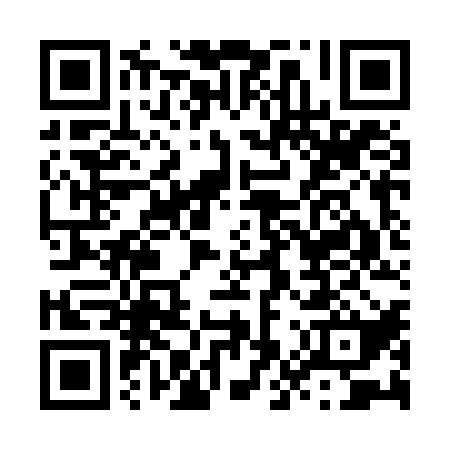 Prayer times for Shenandoah River Estates, Virginia, USAMon 1 Jul 2024 - Wed 31 Jul 2024High Latitude Method: Angle Based RulePrayer Calculation Method: Islamic Society of North AmericaAsar Calculation Method: ShafiPrayer times provided by https://www.salahtimes.comDateDayFajrSunriseDhuhrAsrMaghribIsha1Mon4:175:511:175:138:4210:162Tue4:185:521:175:138:4210:163Wed4:185:521:175:138:4210:154Thu4:195:531:175:138:4210:155Fri4:205:531:175:138:4110:156Sat4:215:541:185:138:4110:147Sun4:225:551:185:148:4110:148Mon4:225:551:185:148:4010:139Tue4:235:561:185:148:4010:1210Wed4:245:561:185:148:4010:1211Thu4:255:571:185:148:3910:1112Fri4:265:581:185:148:3910:1013Sat4:275:591:195:148:3810:1014Sun4:285:591:195:148:3810:0915Mon4:296:001:195:148:3710:0816Tue4:306:011:195:148:3710:0717Wed4:316:011:195:148:3610:0618Thu4:326:021:195:148:3510:0519Fri4:336:031:195:148:3510:0420Sat4:346:041:195:138:3410:0321Sun4:366:051:195:138:3310:0222Mon4:376:051:195:138:3310:0123Tue4:386:061:195:138:3210:0024Wed4:396:071:195:138:319:5925Thu4:406:081:195:138:309:5826Fri4:416:091:195:128:299:5627Sat4:436:101:195:128:289:5528Sun4:446:111:195:128:279:5429Mon4:456:111:195:128:269:5330Tue4:466:121:195:118:259:5131Wed4:486:131:195:118:249:50